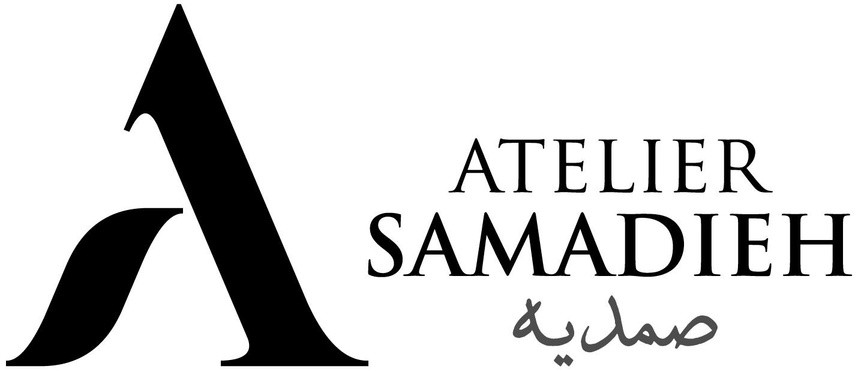 L’Atelier Samadieh indice la prima edizione delConcorso Letterario Internazionale a premi Samadieh, organizzato da Parvin Soleimani Ardakani in ricordo della madre Samadieh Fakhar SoleimaniScadenza 30 novembre 2021Per il primo anno di concorso i versetti tratti dall’opera “Le Parole Celate” scelti come fonte ispiratrice per i poeti e scrittori che vorranno partecipare al concorso sono:La vita interioreO FIGLIO DELLO SPIRITOTu non avrai mai pace, se non rinunziando a te stesso e volgendoti verso di Me; poiché t’incombe di gloriarti del Mio nome e non del tuo, di porre la tua fede in Me e non in te stesso, giacché Io desidero essere amato da solo al di sopra di tutto ciò che è. Il buon carattereO FIGLIO DELLO SPIRITO!Il Mio primo consiglio è questo: Abbi un cuore puro, gentile e radioso, affinché la tua possa  essere una sovranità antica, imperitura, sempiterna.La giustiziaO FIGLIO DELLO SPIRITO!Ai Miei occhi la più diletta di tutte le cose è la Giustizia; non allontanartene se desideri Me, e non trascurarla acciocché Io possa aver fiducia in te. Con il suo aiuto ti sarà possibile discernere coi tuoi occhi e non con gli occhi degli altri, e apprendere per cognizione tua e non  con quella del tuo vicino. Pondera ciò nel tuo cuore, come t’incombe d’essere. In verità la Giustizia è il Mio dono per te e l’emblema del Mio tenero amore. Tienila adunque innanzi agli occhi.La paritàO FIGLIOLI  DEGLI UOMINI!Non sapete voi perché vi creammo tutti dalla stessa polvere? Affinché nessuno esaltasse se      stesso sull’altro. Ponderate costantemente nei vostri cuori in qual modo foste creati. Poiché vi abbiamo creati tutti da una stessa sostanza, v’incombe d’essere appunto come un’anima sola, di camminare con gli stessi piedi, di mangiare con la stessa bocca e di dimorare sulla stessa terra, affinché dal vostro intimo essere, mercé il vostro operato e le vostre azioni, possano manifestarsi i segni dell’unicità e della rinunzia. Tale è il mio consiglio per voi, o moltitudine di luce! Date ascolto a questo consiglio affinché possiate raccogliere il frutto della santità dall’albero della meravigliosa gloria.Il servizio (lavoro)O MIEI SERVI!Voi siete gli alberi del Mio giardino; dovete produrre benefici e meravigliosi frutti, acciocché voi e gli altri possiate profittarne. E perciò incombe ad ognuno l’obbligo di darsi ad arti o professioni, perché in esse sta il segreto della ricchezza, o uomini che capite! Poiché i risultati dipendono dai mezzi, e la gloria di Dio vi sarà in tutto sufficiente. Gli alberi che non danno frutto sono stati e saranno sempre destinati al fuoco!Gli elaborati presentati dovranno essere il frutto della libera creazione, ispirazione e ricerca spiritualerisultante da sentimenti ed emozioni generati dalla lettura di una o più delle “Parole Celate” riportate nel testo.La lettura di quest’opera mistica potrà condurre l’individuo a scoprire delle verità concilianti con la sua realtàprofonda veicolandola verso quella serenità e benessere interiore che dona la scoperta della propria parte spirituale e gli elaborati presentati ne saranno il frutto artistico.Art. 1 – CATEGORIEIl Concorso si articola in n. 3 categorie cui si potrà partecipare senza limiti d’età:SAGGISTICA: massimo n. 1 saggio per ogni partecipante, lunghezza di massimo n. 100.000 battute spazi inclusi;PROSA: massimo n.2 racconti per ogni partecipante, lunghezza di massimo n. 70.000 battutespazi inclusi con tolleranza fino a n. 75.000 battute;POESIA: sono previste due sezioni:POESIA SINGOLA: da 1 ad un massimo di 3 poesie per ogni partecipante, senza limiti di lunghezza per ciascuna poesia.RACCOLTA DI POESIE: tra le 15 e le 30 poesie, senza limiti di lunghezza per ciascunapoesia.Gli elaborati in lingua straniera devono riportare una traduzione in lingua italiana a fronte. Sarà richiestaall’autore la traduzione in lingua inglese delle opere risultate tra i primi dieci classificati per consentirne la pubblicazione su siti internazionali collegati al presente concorso.Art. 2 – ELABORATIGli elaborati devono essere rigorosamente inediti e non segnalati ad altri concorsi. La stesura deve rispettare le seguenti indicazioni di formattazione:Font: Calibri, Arial o Times New Roman;Dimensione:12pt; solo per la categoria poesia massimo 14 pt;Interlinea: 1,2; solo per la categoria poesia massimo 1,5.Art. 3 - PREMIPer ogni categoria è previsto un Primo Premio, un Secondo Premio ed un Terzo Premio: 1 ° Premio: Diploma, Targa, €200, pubblicazione con casa editrice da valutare e n. 20 copie da consegnare all’Autore.2° Premio: Diploma, Targa, € 100, opera d’arte.3° Premio: Diploma, Targa, € 50.I vincitori di ogni categoria potranno proporre la lettura in pubblico di una parte della propria opera in occasionedella cerimonia di premiazione (in presenza o in streaming).I premi in denaro già previsti potrebbero essere aumentati successivamente in base alle disponibilità finali, alle sponsorizzazioni pervenute e a eventuali premi ad hoc.Qualora una categoria non dovesse attivarsi, il premio in denaro previsto per il Primo Premio verrà equamente ridistribuito ai Primi Premi delle categorie rimanenti. I Premi in denaro verranno attribuiti soltanto se la categoria avrà un numero di iscritti maggiore o uguale a cinque.I nominativi dei primi tre classificati di ogni categoria verranno pubblicati su media e social e riceveranno una mail di notifica.Si prevede la nomina di una “giuria popolare” internazionale composta da 10 persone che valuterà la bellezza e la musicalità degli elaborati pervenuti e assegnerà 6 “Menzioni d’onore” per ogni categoria premiata.Art. 4 - CERIMONIA DI PREMIAZIONELa data della cerimonia e la consegna dei premi verrà stabilita a seconda della situazione pandemica mondiale. Potrà essere in presenza o in streaming tramite canali informatici nel mese di febbraio 2022.Art. 5 - ANTOLOGIA DEL PREMIOLe opere che la giuria riterrà opportuno selezionale saranno pubblicate nell’antologia del premio. Ogni anno il premio si fregerà di una nuova antologia. Il partecipante dovrà contribuire alle spese di pubblicazione con una somma di 7€ (comprese le spese di spedizione). Ogni copia aggiuntiva richiesta avrà un costo di 10€.Art. 6 – GIURIALa giuria è composta da 3 commissari che sono stati scelti tra scrittori, docenti di materie letterarie e critici. Il giudizio della commissione è insindacabile e inappellabile. La Giuria può riservarsi la facoltà di NON attribuire un Premio o di attribuirlo in ex aequo. All’interno della Giuria sarà nominato un Presidente che garantirà la corretta applicazione del Regolamento e la regolarità delle procedure ed il cui parere sarà determinante in caso di parità di giudizio.La classifica dei meriti verrà stilata dalla Giuria e sarà pubblicata sul sito dell’Atelier Samadieh. A tutti gli artisti insigniti dei premi dell’Atelier sarà inoltre data tempestiva comunicazione non appena terminato il lavoro della giuria ed entro il 30 gennaio 2022.Gli elaborati non saranno restituiti e l’organizzazione si riserva il diritto di pubblicare le opere salvaguardando i diritti d’autore.Art. 7 – ISCRIZIONESono previste delle quote di partecipazione per la copertura di spese di segreteria e di organizzazione. Si può concorrere in più di una categoria previo pagamento delle quote di partecipazione previste per ogni categoria interessata.Cat. SAGGISTICA: €20 a partecipante;Cat. PROSA: €20 a partecipante;Cat. POESIA: €20 a partecipante;Il modulo di partecipazione è allegato a questo regolamento (ALLEGATO A) e andrà compilato in tutte le sue parti inviandolo via email a: segreteria@concorsoletterariosamadieh.comDovranno inoltre essere inviati i seguenti documenti:			copia della ricevuta di pagamento della quota di iscrizioneelaborato in formato word o pdffotocopia dei documenti d’identità del/la partecipante qualora il partecipante fosse minorenne unitamente al consenso firmato da entrambi i genitori (ALLEGATO B).informativa sul trattamento dei dati personali debitamente firmata.Verrà inviata al partecipante conferma scritta della regolare iscrizione al Premio e della ricezione delle opere e ricevuta del versamento.Il versamento della quota può effettuarsi a scelta secondo le seguenti modalità:tramite bonifico bancariotramite PayPalArt. 8 – TEMPISTICHELSearoàpere e la domanda di iscrizione di cui all’Art. 7 dovranno essere inviate entro e non oltre il 30/11/2021. discrezione del Presidente della Commissione decidere se valutare iscrizioni pervenute oltre tale data e, nel caso non siano accettate, sarà rimborsata la quota di partecipazione.Art. 9 – MODALITA’ DI INVIO DELLE OPERELe opere dovranno pervenire esclusivamente tramite e-mail con le seguenti modalità:il file dell’opera (doc o docx) non dovrà contenere alcun riferimento dell’autore. Nel nome del file dovranno essere indicati esclusivamente la CATEGORIA a cui si partecipa e il TITOLO dell’opera.Esempio: SAGGISTICA_ILSEGRETODELL’OCEANO.doc (o docx) oppure POESIA_LUCELUCENTE.doc. (o docx).Se si desidera partecipare a più categorie, è richiesto un file per ogni categoria.un file (doc o docx) che riporti i dati dell’autore: nome, cognome, luogo e data di nascita, indirizzo postale e indirizzo e-mail, la categoria e il titolo dell’opera;La partecipazione stessa implica la dichiarazione dell’esclusiva paternità delle opere presentate el’autorizzazione alla eventuale pubblicazione del nome e cognome dell’autore e dell’opera sui siti ufficiali dell’Atelier Samadieh, in comunicato stampa e in video in caso di selezione.Sarà compito della Segreteria accademica predisporre le opere all’analisi della Giuria in forma anonima. Si prega cortesemente, per questioni organizzative e ove possibile, di non attendere gli ultimi termini di scadenza nell’invio delle partecipazioni.Art. 10 – ALTRE NORMELa partecipazione a questo Concorso implica la piena ed incondizionata accettazione di questo Regolamento.Art. 11 – MODIFICA REGOLAMENTO – Il Comitato Organizzatore si riserva la facoltà di apporre modifiche che fossero necessarie al presente regolamento, a salvaguardia di una più valida riuscita della manifestazione.Il mancato raggiungimento di una soglia minima di partecipanti potrebbe compromettere l’avvio del Concorso.In tal caso i partecipanti saranno avvisati e le quote di partecipazione saranno restituite. La Segreteria e la Direzione del Concorso è affidata all’Atelier Samadieh.Per qualsiasi informazione scrivere alla Segreteria del concorso, Emilia Mazlum, all’indirizzo segreteria@concorsoletterariosamadieh.comIl seguente modulo è da compilare in ogni sua parte, pena l’automatica esclusione dal concorso. In caso di iscrizione a più categorie, è necessario compilare un modulo di partecipazione per ogni categoria.I o  s o t t o s c r i t t o/a ( N o m e )	( C o g n o m e )  	                                      nato/a a il residente a	  			 	                                                                                                       in via __________________ CAP ______________recapito telefonico 		 email   	Chiedodi essere ammesso alla partecipazione del Concorso in oggetto nella categoria:  SaggisticaProsaPoesiaDichiaroDi aver preso integralmente visione del Bando di Concorso accettandone incondizionatamente tutte le regole; Che l’elaborato oggetto di concorso è originale ed inedito e non è stato segnalato in altri concorsi  letterari; Di aver versato la quota di partecipazione prevista dal Bando per la categoria di interesse ammontante a € ______________ in una delle seguenti modalità:a mezzo bonifico bancarioAttraverso PayPalNella causale dovrà essere riportato il nome e cognome dell’iscritto e la dicitura “Iscrizione Atelier Samadieh” indicando la sezione per la quale si intende partecipare.Località, data e firmaIl/la sottoscritto/a nato a il in qualità diGenitoreTutoredel minore i cui dati anagraﬁci sono riportati nella prima pagina di questo moduloAUTORIZZAIl/la proprio/a ﬁglio/a a partecipare al Concorso in oggetto.Località, data e ﬁrmaINFORMAZIONI SUL TRATTAMENTO DEI DATI PERSONALIArt. 13 Regolamento (UE) 2016/679La informiamo che il trattamento dei dati da Lei conferiti sarà effettuato dall’AssociazioneAssipromos Associazione Italiana Promozione Sociale, titolare del trattamento, anche con mezzi elettronici, sulla base del consenso da Lei     manifestato, esclusivamente per consentirle di partecipare al Premio letterario o per dare esecuzione ad obblighi previsti dalla legge; i dati saranno comunicati solo ai componenti della Commissione valutatrice, non saranno diffusi e saranno cancellati al termine della procedura, salvo il rispetto di specifici obblighi di conservazione a norma di legge, per il solo termine normativamente previsto.I dati relativi al Suo indirizzo di posta elettronica e/o il numero di telefono che vorrà indicarci saranno utilizzati esclusivamente a fini di contatto per comunicazioni inerenti allo svolgimento del Premio.Il Regolamento (UE) 2016/679 garantisce l’esercizio di specifici diritti sui propri dati (accesso, rettifica, cancellazione, ecc. artt. 15-22) che Lei potrà esercitare inviando una specifica richiesta al titolare del trattamento (Assipromos Associazione Italiana Promozione Sociale - Via di Porta Maggiore, 9 - 00185 Roma (RM), avendo cura di allegare copia di un documento di identità in corso di validità. Lo stesso Regolamento (art. 77) Le consente inoltre di proporre reclamo al Garante per la protezione dei dati personali (www.garanteprivacy.it) in caso di ritenuta violazione.Consenso al trattamento dei dati personali (artt. 6, par. 1, lett. a) e 7 Regolamento 679/2016)Lette le informazioni sopra riportate, esprimo il consenso al trattamento, nei termini suesposti, dei dati personali da me conferiti per partecipare al Premio letterario.Località, data e ﬁrmaALLEGATO AMODULO DI PARTECIPAZIONEAL PREMIOELTTERARIO	“ATELIERSAMADIEH”( PRIMA EDIZIONE ANNO 2021)ALLEGATO BMODULO DI AUTORIZZAZIONE PER LAPARTECIPAZIONE DEI MINORENNIAL PREMIOELTTERARIO	“ATELIER SAMADIEH” (PRIMA EDIZIONE ANNO2021)